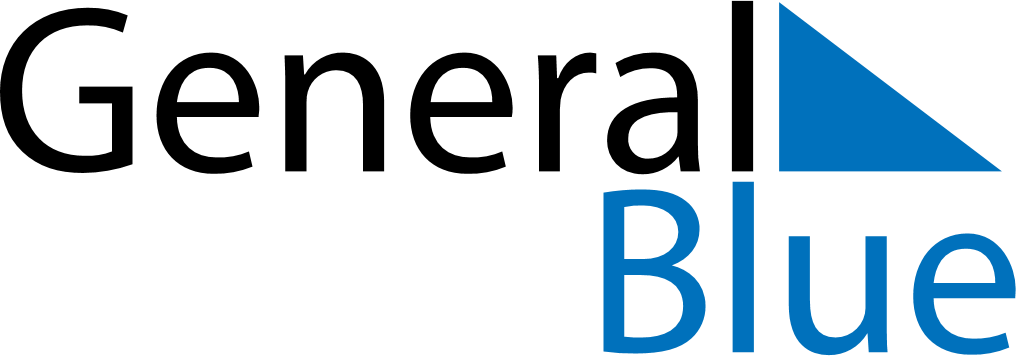 February 2004February 2004February 2004February 2004February 2004SundayMondayTuesdayWednesdayThursdayFridaySaturday1234567891011121314151617181920212223242526272829